VIDEOHOVORY PRO NAŠE KLIENTY A JEJICH RODINYProtože již delší dobu trvá zákaz návštěv z důvodu pandemie Covid 19, tak jsme přemýšleli, jak umožnit našim klientům a jejich rodinám, aby se alespoň na chvíli mohli vidět.Nabízíme Vám možnost VIDEOHOVORŮ přes aplikace Messenger a WhatsApp. Tyto videorozhovory mohou probíhat každý pracovní den od 9,00 do 10,30. Na budově č. 59 má tyto rozhovory na starosti volnočasová pracovnice sl. Mária Čintalanová Bc. a na budově č. 94 volnočasová pracovnice pí. Jana Hůlková.Důležité je prvotní navázání kontaktu přes tyto aplikace a domluvení termínů hovorů. Potom je již vše jednoduché.Pokud má rodina a uživatel zájem se těchto hovorů zúčastnit, tak musí mít rodina nainstalovanou alespoň jednu tuto aplikaci (messenger či WhatsApp) v chytrém telefonu. Zájemce o tuto službu nás může kontaktovat na telefonním čísle 739 471 368, kde se již domluvíme na dalším postupu, tak aby služba mohla začít fungovat.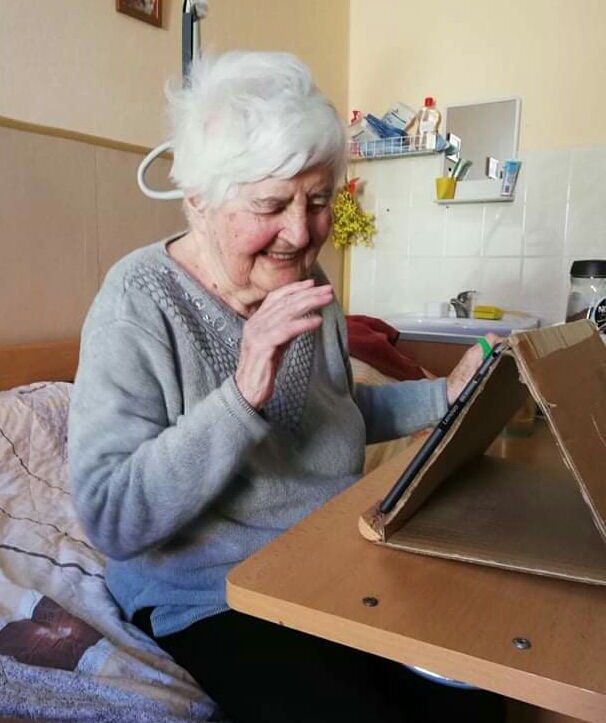 